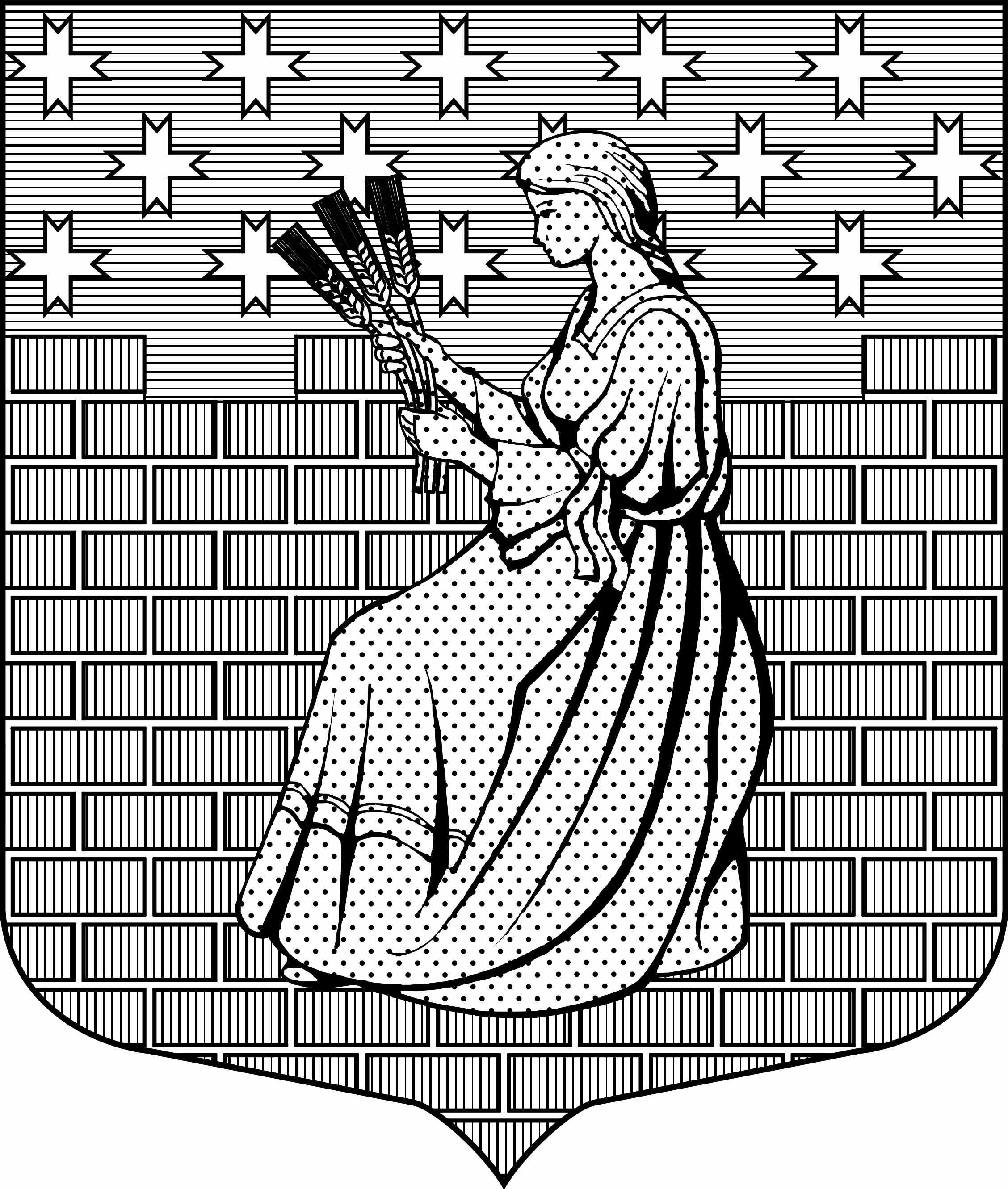 МУНИЦИПАЛЬНОЕ ОБРАЗОВАНИЕ“НОВОДЕВЯТКИНСКОЕ СЕЛЬСКОЕ ПОСЕЛЕНИЕ”ВСЕВОЛОЖСКОГО МУНИЦИПАЛЬНОГО РАЙОНАЛЕНИНГРАДСКОЙ ОБЛАСТИ_____________________________________________________________________________188661, РФ , Ленинградская обл., Всеволожский район, дер. Новое Девяткино дом 57 оф. 83  тел./факс (812) 595-74-44СОВЕТ ДЕПУТАТОВ РЕШЕНИЕ«18» октября  2018 г.                                                                                                № 69 /01-07                  дер. Новое ДевяткиноОб утверждении отчета о  работеконтрольно-счётного органа муниципального образования«Новодевяткинское сельское поселение»за 9 месяцев 2018г.     В  соответствии Федеральным законом от 6 октября 2003 года N 131-ФЗ "Об общих принципах организации местного самоуправления в Российской Федерации",    Федеральным   законом  от 07.02.2011 N 6-ФЗ "Об общих принципах организации и деятельности контрольно-счетных органов субъектов Российской Федерации и муниципальных образований", Положением об организации  и деятельности  контрольно-счетного органа МО «Новодевяткинское сельское поселение», утвержденным решением совета депутатов  от 28.12.2011г. № 56/01-07,  рассмотрев  доклад Председателя контрольно-счетного органа  МО «Новодевяткинское сельское поселение» о работе КСО  за 9 месяцев 2018г.     совет депутатов  принял РЕШЕНИЕ:           1. Утвердить Отчет  о  работе контрольно-счётного органа муниципального      образования «Новодевяткинское сельское поселение» за 9 месяцев  2018 год согласно приложению.             2. Опубликовать настоящее решение в газете «Вести» и разместить  на официальном сайте МО «Новодевяткинское сельское поселение» в сети Интернет.            3. Контроль за исполнением решения возложить на главу муниципального образования  Д.А.Майорова.Глава муниципального образования                                                       Д.А.Майоров